SZCZEGÓŁOWY OPIS PRZEDMIOTU ZAMÓWIENIAw części numer 1Nazwa zamówienia: Wykonanie i dostawa artykułów/produktów informacyjno-promocyjnych służących kampanii świadomościowej.Część nr 1: WYKONANIE I DOSTAWA ARTYKUŁÓW/PRODUKTÓW PROMOCYJNYCH TYPU: WOREK Z CZUŁKAMI I SKRZYDEŁKAMI DLA DZIECKA SŁUŻĄCYCH KAMPANII ŚWIADOMOŚCIOWEJ W RAMACH PROJEKTU. Zamówienie realizowane jest w ramach projektu pn. „Bliżej rodziny i dziecka - wsparcie rodzin przeżywających problemy opiekuńczo - wychowawcze oraz wsparcie pieczy zastępczej – II edycja” w ramach Regionalnego Programu Operacyjnego Województwa Opolskiego 2014 – 2020 (RPO WO), Oś priorytetowa VIII Integracja społeczna, Działanie 8.1 Dostęp do wysokiej jakości usług zdrowotnych i społecznych w zakresie wspierania rodziny i pieczy zastępczej.Szczegółowy opis przedmiotu zamówienia przedstawiono w tabeli poniżej:Nazwa produktuSzczegółowy opis produktuIlość sztukWorek z  czułkami i skrzydełkami dla dziecka  materiał typu welur, futro zabawkarskie, plusz itp.,  kolor worka: (żółto-czarny)  kolor czułek: czarny, kolor skrzydełek: białywymiary worka: ok. 35 cm x 30 cm z zachowaniem +/- 2 cm tolerancji,długość czułek i wielkość skrzydełek do uzgodnienia, 
z materiału typu plusz, minky lub równoważny pod względem struktury, tłoczenia i składu, wykończenie zgodnie z techniką krawiecką,        250 g/m2. długość sznurków można indywidualnie dopasować do dziecka, sznurki  bawełniane, w kolorze ecru,metka materiałowa wszyta wewnątrz worka zawierająca logotypy w kolorze o wymiarach 1,5 cm x 8 cm; metka zawiera 4 logotypy w kolorze (poglądowy ciąg logotypów poniżej opisu – w kolejności od lewej strony: Fundusze Europejskie Program Regionalny, Rzeczpospolita Polska, Logo Opolskie, UE Europejski Fundusz Społeczny)każdy produkt opakowany w przeźroczystą folię, pakunek zamknięty, 100 szt. naklejek, dostarczonych osobno,  naklejka o wymiarach 4 cm/10cm, papier samoprzylepny, druk pełny kolor, foliowana na matt,  naklejka (poglądowy ciąg znaków kolumna obok) oraz tekst do ustalenia  z Zamawiającym –  Marszałek Województwa, Opolska Mama Ma Moc, ROPS Opole, rozmiar oznakowania gwarantujący jego czytelność, oznakowanie trwałe i estetycznePoglądowy wzór logotypów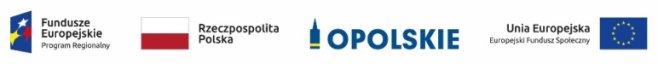 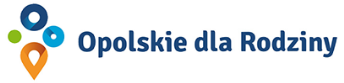 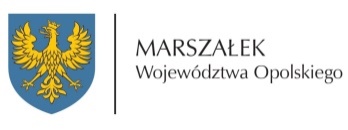 300 szt.Naklejka: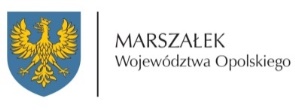 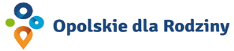 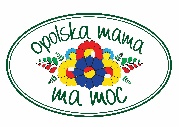 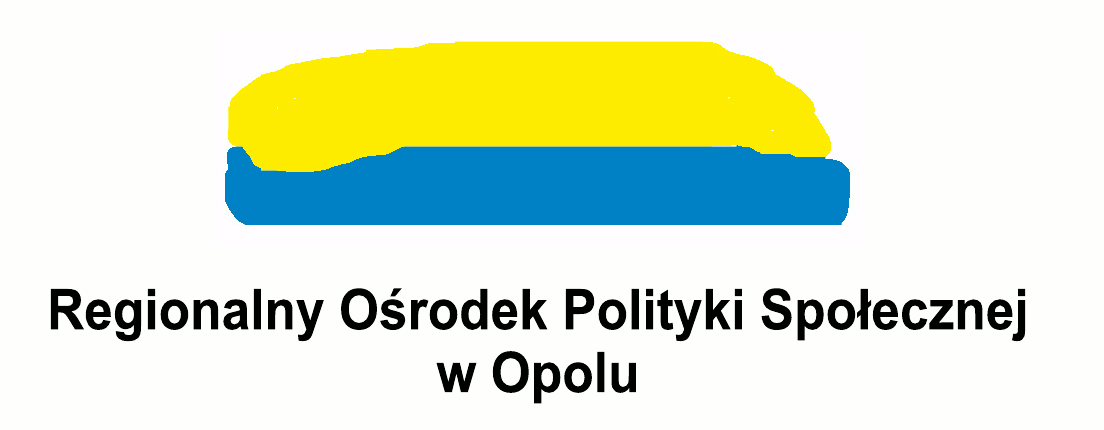 